Печатное средство массовой информации органов местного самоуправления муниципального образования Войсковицкое сельское поселение Гатчинского муниципального района Ленинградской области – печатное изданиеАДМИНИСТРАЦИЯ ВОЙСКОВИЦКОГО СЕЛЬСКОГО ПОСЕЛЕНИЯГАТЧИНСКОГО МУНИЦИПАЛЬНОГО РАЙОНАЛЕНИНГРАДСКОЙ ОБЛАСТИП О С Т А Н О В Л Е Н И Е 18.10.2019                                                                                                                                                                                                  № 183             В соответствии с частью 4 статьи 6 Федерального закона № 196-ФЗ от 10.12.1995 «О безопасности дорожного движения», распоряжением Правительства Российской Федерации от 27.10.2012  № 1995-р «О концепции федеральной целевой программы «Повышение безопасности дорожного движения в 2013-2020 годах», Федеральным законом от 06.10.2003 № 131-ФЗ «Об общих принципах организации местного самоуправления в Российской Федерации», пунктом 4 «б» поручения Президента Российской Федерации от 14.03.2016 № Пр-637ГС, руководствуясь уставом муниципального образования Войсковицкое сельское поселение, администрация Войсковицкого сельского поселения,ПОСТАНОВЛЯЕТ:1. Утвердить муниципальную программу «Формирование законопослушного поведения участников дорожного движения в муниципальном образовании Войсковицкое сельское поселение на 2019-2020 годы».2. Настоящее постановление  подлежит официальному опубликованию в печатном издании «Войсковицкий вестник» и размещению на официальном сайте муниципального образования Войсковицкое сельское поселение.3. Настоящее постановление вступает в силу после его официального опубликования в печатном издании «Войсковицкий вестник».4. Контроль за исполнением настоящего постановления оставляю за собой.И.о. главы администрации                                                                                                                                                           Е.В. ВоронинМ.А. Леонтьева МУНИЦИПАЛЬНАЯ ПРОГРАММА «ФОРМИРОВАНИЕ ЗАКОНОПОСЛУШНОГО ПОВЕДЕНИЯ УЧАСТНИКОВ ДОРОЖНОГО ДВИЖЕНИЯ В МУНИЦИПАЛЬНОМ ОБРАЗОВАНИИ ВОЙСКОВИЦКОЕ СЕЛЬСКОЕ ПОСЕЛЕНИЕ НА 2019-2020 ГОДЫ»ПАСПОРТ                                                                                                             муниципальной программы «Формирование законопослушного поведения участников дорожного движения в муниципальном образовании Войсковицкое сельское поселение на 2019-2020 годы»I. Характеристика сферы реализации муниципальной программы.Основные понятия и термины, используемые в муниципальной программе: дорожное движение - совокупность общественных отношений, возникающих в процессе перемещения людей и грузов с помощью транспортных средств или без таковых в пределах дорог;безопасность дорожного движения - состояние данного процесса, отражающее степень защищенности его участников от дорожно-транспортных происшествий и их последствий; дорожно-транспортное происшествие (далее - ДТП) - событие, возникшее в процессе движения по дороге транспортного средства и с его участием, при котором погибли или ранены люди, повреждены транспортные средства, сооружения, грузы либо причинен иной материальный ущерб;обеспечение безопасности дорожного движения - деятельность, направленная на предупреждение причин возникновения ДТП, снижение тяжести их последствий;организация дорожного движения - комплекс организационно-правовых, организационно-технических мероприятий и распорядительных действий по управлению движением на дорогах; транспортное средство (далее - ТС) - устройство, предназначенное для перевозки по дорогам людей, грузов или оборудования, установленного на нем;участник дорожного движения - лицо, принимающее непосредственное участие в процессе дорожного движения в качестве водителя транспортного средства, пешехода, пассажира транспортного средства.Муниципальная программа «Формирование законопослушного поведения участников дорожного движения в муниципальном образовании Войсковицкое сельское поселение на 2019-2020 годы» разработана в целях исполнения мероприятий, утвержденных планом по исполнению пункта 4 «б» перечня поручений Президента Российской Федерации от 11.04.2016 № Пр-637ГС.Решение проблемы обеспечения безопасности дорожного движения является одной из важнейших задач современного общества. Проблема аварийности на транспорте (далее - аварийность) приобрела особую остроту в последние годы в связи с несоответствием существующей дорожно-транспортной инфраструктуры потребностям общества в безопасном дорожном движении, недостаточной эффективностью функционирования системы обеспечения дорожного движения, и низкой дисциплиной участников дорожного движения.  К основным факторам, определяющим причины высокого уровня аварийности, следует отнести:- пренебрежение требованиями безопасности дорожного движения со стороны участников движения;- низкий уровень подготовки водителей транспортных средств; - недостаточный технический уровень дорожного хозяйства; - несовершенство технических средств организации дорожного движения;Основной рост автопарка приходится на индивидуальных владельцев транспортных средств – физических лиц. Именно эта категория участников движения сегодня определяет, и в будущем будет определять порядок на дорогах, и именно они, в большинстве случаев, являются виновниками дорожно-транспортных происшествий, совершенных по причине нарушения правил дорожного движения. Уровень оснащенности дорог дорожными знаками и разметкой остается низким.Таким образом, обстановка с обеспечением безопасности дорожного движения на территории района требует принятия эффективных мер.Основные направления формирования законопослушного поведения участников дорожного движения определены в соответствии с приоритетами государственной политики, обозначенные в Поручении Президента Российской Федерации от 11.04.2016 № Пр-637ГС.II. Механизм реализации мероприятий муниципальной программыЦелью муниципальной программы является:- сокращение количества дорожно-транспортных происшествий с пострадавшими. Для достижения этих целей необходимо решение следующих задач: 1. Предупреждение опасного поведения детей дошкольного и школьного возраста, участников дорожного движения;2. Создание комплексной системы профилактики ДТП в целях формирования у участников дорожного движения стереотипа законопослушного поведения и негативного отношения к правонарушениям в сфере дорожного движения, реализация программы правового воспитания участников дорожного движения, культуры их поведения;3.Совершенствование системы профилактики детского дорожно-транспортного травматизма, формирование у детей навыков безопасного поведения на дорогах. Целевые показатели реализации муниципальной программы приведены в Приложении № 1 к настоящей муниципальной программе.Мероприятия муниципальной программы по обеспечению формирования законопослушного поведения участников дорожного движения в муниципальном образовании Войсковицкое сельское поселение систематизируются по следующим основным направлениям. Разработка годовых межведомственных планов мероприятий по профилактике детского дорожно-транспортного травматизма в образовательных учреждениях.Проведение в образовательных учреждениях пропагандистских кампаний, направленных на формирование у участников дорожного движения стереотипов законопослушного поведения.Проведение уроков правовых знаний в образовательных учреждениях в рамках Всероссийской акции «Внимание – дети!» и других оперативно-профилактических мероприятий.Исполнители муниципальной программы:- Администрация Войсковицкого сельского поселения Гатчинского муниципального района Ленинградской области;  - муниципальные образовательные учреждения.Финансирование муниципальной программы в 2019 году не предусмотрено, в 2020 году – не предусмотрено. Объемы финансирования Программы носят прогнозный характер и подлежат уточнению в установленном порядке при формировании бюджета на очередной финансовый год.Характер муниципальной программы порождает ряд следующих рисков при ее реализации, управление которыми входит в систему управления муниципальной программой:- нормативные правовые риски - непринятие или несвоевременное принятие необходимых нормативных актов; - организационные и управленческие риски - слабая координация действий исполнителей муниципальной программы.Из вышеперечисленных рисков наибольшее отрицательное влияние на реализацию муниципальной программы могут оказать нормативные правовые риски, которые содержат угрозу срыва реализации муниципальной программы. В связи с этим наибольшее внимание необходимо уделять своевременному принятию необходимых нормативных актов.Для минимизации возможных отрицательных последствий решения проблемы программно-целевым методом необходимо предпринять ряд мер, таких как:1) мониторинг хода реализации мероприятий муниципальной программы;2) широкое привлечение общественности к реализации и оценке результатов реализации муниципальной программы;3) обеспечение публичности промежуточных отчетов и годовых докладов о ходе реализации муниципальной программы.III. Ожидаемые результаты реализации муниципальной программыДля оценки эффективности и результативности решения задач, определенных муниципальной программой, предполагается использование системы целевых показателей.Эффективность реализации муниципальной программы определяется степенью достижения целевых показателей Программы, которыми являются: количество ДТП, с участием несовершеннолетних, число детей погибших в ДТП, доля учащихся, задействованных в мероприятиях по профилактике ДТП.Реализация мероприятий муниципальной программы будет способствовать повышению эффективности профилактической работы с участниками дорожного движения по предупреждению нарушений порядка дорожного движения.Ожидаемый эффект от реализации Программы «Формирование законопослушного поведения участников дорожного движения в МО Войсковицкое сельское поселение на 2019-2020 г.» - сокращение количества дорожно-транспортных происшествий с пострадавшими.Приложение № 1 к муниципальной программе «Формирование законопослушного поведения участников дорожного движения вмуниципальном образовании Войсковицкое сельское поселение на 2019-2020 годы»ПЕРЕЧЕНЬцелевых показателей муниципальной программы«Формирование законопослушного поведения участников дорожного движения в муниципальном образованииВойсковицкое сельское поселение на 2019-2020 годы»Приложение № 2 к муниципальной программе «Формирование законопослушного поведения участников дорожного движения вмуниципальном образовании Войсковицкое сельское поселение на 2019-2020 годы»РЕСУРСНОЕ ОБЕСПЕЧЕНИЕреализации муниципальной программы «Формирование законопослушного поведения участников дорожного движения в муниципальном образовании Войсковицкое сельское поселение на 2019-2020 годы» за счет средств районного бюджетаПриложение № 3 к муниципальной программе «Формирование законопослушного поведения участников дорожного движения вмуниципальном образовании Войсковицкое сельское поселение на 2019-2020 годы»ПЕРЕЧЕНЬ МЕРОПРИЯТИЙмуниципальной программы «Формирование законопослушного поведения участников дорожного движения в муниципальном образовании Войсковицкое сельское поселение на 2019-2020 годы»АДМИНИСТРАЦИЯ ВОЙСКОВИЦКОГО СЕЛЬСКОГО ПОСЕЛЕНИЯ ГАТЧИНСКОГО МУНИЦИПАЛЬНОГО РАЙОНАЛЕНИНГРАДСКОЙ ОБЛАСТИПОСТАНОВЛЕНИЕ22.10.2019 года   	                                                                                                                                                                                                      № 185О  внесении  изменений в постановление от 19.12.2018 г. № 230  «Об утверждении Административного регламента администрации Войсковицкого  сельского  поселения Гатчинского муниципального района  Ленинградской  области по предоставлению муниципальной услуги  «Заключение соглашения о перераспределении земель и (или) земельных участков, находящихся в муниципальной собственности, и земельных участков, находящихся в частной собственности»           В соответствии с Федеральными законами от 06.10.2003г №131-ФЗ «Об общих принципах организации местного самоуправления в Российской Федерации», от 27.07.2010г №210-ФЗ "Об организации предоставления государственных и муниципальных услуг», Уставом МО Войсковицкое сельское поселение Гатчинского муниципального района Ленинградской области, администрация Войсковицкого сельского поселения,          ПОСТАНОВЛЯЕТ:1.Внести в административный регламент предоставления муниципальной услуги  «Размещение отдельных видов объектов на землях или земельных участках, находящихся в собственности МО Войсковицкое сельское поселение, без предоставления земельных участков и установления сервитутов», утвержденный постановлением администрации Войсковицкого сельского поселения от  19.12.2018 № 230 «Об утверждении Административного регламента администрации Войсковицкого  сельского  поселения Гатчинского муниципального района  Ленинградской  области по предоставлению муниципальной услуги  «Заключение соглашения о перераспределении земель и (или) земельных участков, находящихся в муниципальной собственности, и земельных участков, находящихся в частной собственности» следующие изменения:пункт 2.14. административного регламента дополнить пп.14 следующего содержания:          «14) площадь земельного участка, на который возникает право частной собственности, превышает площадь такого земельного участка, указанную в схеме расположения земельного участка или проекте межевания территории, в соответствии с которыми такой земельный участок был образован, более чем на десять процентов.».          2. Начальнику канцелярии внести соответствующие изменения в реестр муниципальных услуг, оказываемых администрацией Войсковицкого сельского поселения.3. Настоящее постановление  подлежит официальному опубликованию в печатном издании «Войсковицкий вестник» и размещению на официальном сайте муниципального образования Войсковицкое сельское поселение.4. Настоящее постановление вступает в силу после его  официального опубликования.5.     Контроль за исполнением настоящего постановления оставляю за собой.И.о. главы администрации         			                                                                                                 Е.В. ВоронинАДМИНИСТРАЦИЯ ВОЙСКОВИЦКОГО СЕЛЬСКОГО ПОСЕЛЕНИЯ ГАТЧИНСКОГО МУНИЦИПАЛЬНОГО РАЙОНАЛЕНИНГРАДСКОЙ ОБЛАСТИПОСТАНОВЛЕНИЕ22.10.2019 года   	                                                                                                                                                                                                            № 186О  внесении  изменений в постановление от 19.12.2018 г. № 224  «Об утверждении Административного регламента администрации Войсковицкого  сельского  поселения Гатчинского муниципального района  Ленинградской  области по предоставлению муниципальной услуги  «Размещение отдельных видов объектов на землях или земельных участках, находящихся в собственности МО Войсковицкое сельское поселение, без предоставления земельных участков и установления сервитутов»           В соответствии с Федеральными законами от 06.10.2003г №131-ФЗ «Об общих принципах организации местного самоуправления в Российской Федерации», от 27.07.2010г №210-ФЗ "Об организации предоставления государственных и муниципальных услуг», Постановлением Правительства Ленинградской области от 03.08.2015 № 301 «Об утверждении Порядка и условий размещения отдельных видов объектов на землях или земельных участках, находящихся в государственной или муниципальной собственности, без предоставления земельных участков и установления сервитутов, публичного сервитута на территории Ленинградской области» (с изменениями),  Уставом МО Войсковицкое сельское поселение Гатчинского муниципального района Ленинградской области, администрация Войсковицкого сельского поселения,         ПОСТАНОВЛЯЕТ:1.Внести в административный регламент предоставления муниципальной услуги  «Размещение отдельных видов объектов на землях или земельных участках, находящихся в собственности МО Войсковицкое сельское поселение, без предоставления земельных участков и установления сервитутов», утвержденный постановлением администрации Войсковицкого сельского поселения от  19.12.2018 № 224 «Об утверждении Административного регламента администрации Войсковицкого  сельского  поселения Гатчинского муниципального района  Ленинградской  области по предоставлению муниципальной услуги  «Размещение отдельных видов объектов на землях или земельных участках, находящихся в собственности МО Войсковицкое сельское поселение, без предоставления земельных участков и установления сервитутов» следующие изменения:пункт 2.7.1. административного регламента изложить в следующей редакции:          «2.7.1. заявление о размещении объекта (оформляется по форме согласно приложению № 3 к настоящему административному регламенту), которое должно содержать следующую информацию:-  фамилия, имя и (при наличии) отчество, место жительства заявителя и реквизиты документа, удостоверяющего личность, - в случае если заявление подается физическим лицом;
-  наименование, место нахождения, организационно-правовая форма и сведения о государственной регистрации заявителя в Едином государственном реестре юридических лиц - в случае если заявление подается юридическим лицом;
-  фамилия, имя и (при наличии) отчество представителя заявителя и реквизиты документа, подтверждающего его полномочия, - в случае если заявление подается представителем заявителя;
-  почтовый адрес, адрес электронной почты, номер телефона для связи с заявителем или представителем заявителя;
-  вид объекта, предполагаемого к размещению на землях или земельном участке;
-  предполагаемый срок использования земель или земельного участка (срок использования земель или земельного участка не может превышать срок размещения и эксплуатации объекта);
-  предполагаемая цель использования земель или земельного участка;
-  кадастровый номер земельного участка (при предоставлении земельного участка);
-  фамилия, имя и (при наличии) отчество, место жительства заявителя, реквизиты документа, удостоверяющего его личность, а также сведения о государственной регистрации заявителя в Едином государственном реестре индивидуальных предпринимателей - в случае если заявление подается индивидуальным предпринимателем.».          2. Начальнику канцелярии внести соответствующие изменения в реестр муниципальных услуг, оказываемых администрацией Войсковицкого сельского поселения.3. Настоящее постановление  подлежит официальному опубликованию в печатном издании «Войсковицкий вестник» и размещению на официальном сайте муниципального образования Войсковицкое сельское поселение.4. Настоящее постановление вступает в силу после его  официального опубликования.5.     Контроль за исполнением настоящего постановления оставляю за собой.И.о. главы администрации         			                                                                                                  Е.В. ВоронинАДМИНИСТРАЦИЯ ВОЙСКОВИЦКОГО СЕЛЬСКОГО ПОСЕЛЕНИЯ ГАТЧИНСКОГО МУНИЦИПАЛЬНОГО РАЙОНАЛЕНИНГРАДСКОЙ ОБЛАСТИПОСТАНОВЛЕНИЕ21.10.2019 г.     	                                                                                                                                                                                                           № 184О  внесении  изменений в постановление    администрации Войсковицкого сельскогопоселения Гатчинского муниципальногорайона  Ленинградской области от  25.06.2015 № 116                  В соответствии с Федеральным законом от 06.10.2003 №131-ФЗ «Об общих принципах организации местного самоуправления в Российской Федерации»,  Федеральным законом от 08.11.2007 № 257-ФЗ «Об автомобильных дорогах и дорожной деятельности в Российской Федерации и о внесении изменений в отдельные законодательные акты Российской Федерации», приказом Министерства транспорта Российской Федерации от 07.02.2007  № 16 «Об утверждении правил присвоения автомобильным дорогам идентификационных номеров», в связи с уточнением протяженности автомобильных дорог общего пользования местного значения муниципального образования Войсковицкое сельское поселение на основании  проведенных кадастровых работ, администрация Войсковицкого сельского поселения,                                                  ПОСТАНОВЛЯЕТ:   Внести изменения в постановление администрации  Войсковицого сельского поселения Гатчинского муниципального  района от  25.06.2015 № 116 «Об утверждении перечня муниципальных автомобильных дорог общего пользования местного значения муниципального образования Войсковицкое сельское поселение», утвердив новую редакцию перечня муниципальных автомобильных дорог общего пользования местного значения муниципального образования Войсковицкое сельское поселение согласно приложению.Бюджетному отделу внести соответствующие изменения в Реестр муниципального имущества муниципального образования Войсковицкое сельское поселение.Настоящее постановление  подлежит официальному опубликованию в печатном издании «Войсковицкий вестник» и размещению на официальном сайте муниципального образования Войсковицкое сельское поселение.Постановление № 85 от 10.06.2019г. считать утратившим силу с 21.10.2019г.Контроль за исполнением настоящего постановления оставляю за собой.И.о. главы администрации         			                               Е.В. ВоронинП.В. Тягельский 8(81371)63-258Приложение к постановлению администрацииВойсковицкого сельского поселенияот 21.10. 2019 г. № 184 Перечень муниципальных автомобильных дорог общего пользования местного значениямуниципального образования Войсковицкое сельское поселение* - Проезды к дворовым территориям, дворовые проезды.Учредитель: Совет депутатов Войсковицкого сельского поселения и администрация Войсковицкого сельского поселенияПредседатель редакционного совета -  Воронин Евгений ВасильевичАдрес редакционного совета и типографии: Ленинградская область, Гатчинский район, п. Войсковицы, пл. Манина, д.17, тел/факс 8(81371) 63-560, 63-491, 63-505   официальный сайт: войсковицкое.рфБесплатно. Тираж 15 экз.Войсковицкий Вестник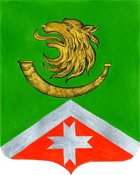 22 октября  2019 года №48Об утверждении муниципальной программы«Формирование законопослушного поведенияучастников дорожного движения в муниципальном образованииВойсковицкое сельское поселение на 2019-2020 годы»УТВЕРЖДЕНАпостановлением администрации  Войсковицкого сельского поселения от 18.10.2019 № 183Наименование муниципальной программы-Муниципальная программа «Формирование законопослушного поведения участников дорожного движения в муниципальном образовании Войсковицкое сельское поселение на 2019-2020 годы» (далее – муниципальная программа).Ответственный исполнитель муниципальной программы-Администрация Войсковицкого сельского поселения Гатчинского муниципального района Ленинградской области.Соисполнители муниципальной программы-Администрация муниципального образования Войсковицкое сельское поселение (далее – администрация),  отдел ГИБДД УМВД России по Гатчинскому району, 102 одел полиции УМВД России по Гатчинскому району, образовательные учреждения Войсковицкого сельского поселенияПодпрограмма муниципальной программы-Подпрограмм нет. Цель муниципальной программы-Сокращение количества дорожно-транспортных происшествий с пострадавшими.Перечень целевых показателей муниципальной программы приведен в приложении № 1Задачи муниципальной программы-1. Предупреждение опасного поведения детей дошкольного и школьного возраста, участников дорожного движения.2. Создание комплексной системы профилактики ДТП в целях формирования у участников дорожного движения стереотипа законопослушного поведения и негативного отношения к правонарушениям в сфере дорожного движения, реализация программы правового воспитания участников дорожного движения, культуры их поведения.3. Совершенствование системы профилактики детского дорожно-транспортного травматизма, формирование у детей навыков безопасного поведения на дорогах.Срок и этапы реализации муниципальной программы-2019 – 2020 годы, муниципальная программа реализуется в один этап.Объемы финансирования муниципальной программы-2019 год – без финансирования,2020 год – без финансирования.Наименованиецелевого показателяЕдиницаизмеренияЗначения целевых показателейЗначения целевых показателейЗначения целевых показателейНаименованиецелевого показателяЕдиницаизмерениябазовый 2018 год2019 г.2020 г.12345Муниципальная программа «Формирование законопослушного поведения участников дорожного движения в муниципальном образовании Войсковицкое сельское поселение на 2019-2020 годы»Муниципальная программа «Формирование законопослушного поведения участников дорожного движения в муниципальном образовании Войсковицкое сельское поселение на 2019-2020 годы»Муниципальная программа «Формирование законопослушного поведения участников дорожного движения в муниципальном образовании Войсковицкое сельское поселение на 2019-2020 годы»Муниципальная программа «Формирование законопослушного поведения участников дорожного движения в муниципальном образовании Войсковицкое сельское поселение на 2019-2020 годы»Муниципальная программа «Формирование законопослушного поведения участников дорожного движения в муниципальном образовании Войсковицкое сельское поселение на 2019-2020 годы»1. Количество ДТП, с участием несовершеннолетнихшт.2Снижение на 50%Снижение на 100%2. Число детей погибших в ДТПшт.0003. Доля учащихся (воспитанников) задействованных в мероприятиях по профилактике ДТП%50%60%70%СтатусНаименование  
муниципальной
  программы,   
 подпрограммыОтветственный  
  исполнитель,  
  соисполнитель  
 муниципальной 
    программы    
 (подпрограммы)Расходы районного   
 бюджета, тыс. рублейРасходы районного   
 бюджета, тыс. рублейСтатусНаименование  
муниципальной
  программы,   
 подпрограммыОтветственный  
  исполнитель,  
  соисполнитель  
 муниципальной 
    программы    
 (подпрограммы)2019 г.2020 г.12345Муниципальная
программа«Формирование законопослушного поведения участников дорожного движения в муниципальном образовании Войсковицкое сельское поселение на 2019-2020 годы»Администрация Войсковицкого сельского поселения Гатчинского муниципального района Ленинградской области, образовательные учреждения.Без финансированияБез финансирования  НаименованиемероприятияОтветственныйисполнитель,соисполнителиИсточникфинансированияОбъем финансирования, тыс. рублейОбъем финансирования, тыс. рублейОбъем финансирования, тыс. рублейОбъем финансирования, тыс. рублейПоказателирезультатареализациимероприятияпо годамПоказателирезультатареализациимероприятияпо годамНаименованиемероприятияОтветственныйисполнитель,соисполнителиИсточникфинансированиявсего2019 г.2020 г.12345677Цель муниципальной программы: Сокращение количества дорожно-транспортных происшествий с пострадавшими.Цель муниципальной программы: Сокращение количества дорожно-транспортных происшествий с пострадавшими.Цель муниципальной программы: Сокращение количества дорожно-транспортных происшествий с пострадавшими.Цель муниципальной программы: Сокращение количества дорожно-транспортных происшествий с пострадавшими.Цель муниципальной программы: Сокращение количества дорожно-транспортных происшествий с пострадавшими.Цель муниципальной программы: Сокращение количества дорожно-транспортных происшествий с пострадавшими.Цель муниципальной программы: Сокращение количества дорожно-транспортных происшествий с пострадавшими.Цель муниципальной программы: Сокращение количества дорожно-транспортных происшествий с пострадавшими.Цель муниципальной программы: Сокращение количества дорожно-транспортных происшествий с пострадавшими.Задача 1. Предупреждение опасного поведения детей дошкольного и школьного возраста, участников дорожного движения.Задача 1. Предупреждение опасного поведения детей дошкольного и школьного возраста, участников дорожного движения.Задача 1. Предупреждение опасного поведения детей дошкольного и школьного возраста, участников дорожного движения.Задача 1. Предупреждение опасного поведения детей дошкольного и школьного возраста, участников дорожного движения.Задача 1. Предупреждение опасного поведения детей дошкольного и школьного возраста, участников дорожного движения.Задача 1. Предупреждение опасного поведения детей дошкольного и школьного возраста, участников дорожного движения.Задача 1. Предупреждение опасного поведения детей дошкольного и школьного возраста, участников дорожного движения.Задача 1. Предупреждение опасного поведения детей дошкольного и школьного возраста, участников дорожного движения.Задача 1. Предупреждение опасного поведения детей дошкольного и школьного возраста, участников дорожного движения.1.1 Разработка годовых межведомственных планов мероприятий по профилактике детского дорожно-транспортного травматизма в образовательных учреждениях.Администрация Гатчинского муниципального района Ленинградской области, комитет образования.итого             000Количество ДТП с участием несовершеннолетних в . 0, . до 0.Количество ДТП с участием несовершеннолетних в . 0, . до 0.1.1 Разработка годовых межведомственных планов мероприятий по профилактике детского дорожно-транспортного травматизма в образовательных учреждениях.Администрация Гатчинского муниципального района Ленинградской области, комитет образования.в том числе:  000Количество ДТП с участием несовершеннолетних в . 0, . до 0.Количество ДТП с участием несовершеннолетних в . 0, . до 0.1.1 Разработка годовых межведомственных планов мероприятий по профилактике детского дорожно-транспортного травматизма в образовательных учреждениях.Администрация Гатчинского муниципального района Ленинградской области, комитет образования.федеральный бюджет000Количество ДТП с участием несовершеннолетних в . 0, . до 0.Количество ДТП с участием несовершеннолетних в . 0, . до 0.1.1 Разработка годовых межведомственных планов мероприятий по профилактике детского дорожно-транспортного травматизма в образовательных учреждениях.Администрация Гатчинского муниципального района Ленинградской области, комитет образования.районный бюджет000Количество ДТП с участием несовершеннолетних в . 0, . до 0.Количество ДТП с участием несовершеннолетних в . 0, . до 0.1.1 Разработка годовых межведомственных планов мероприятий по профилактике детского дорожно-транспортного травматизма в образовательных учреждениях.Администрация Гатчинского муниципального района Ленинградской области, комитет образования.внебюджетные      средства          000Количество ДТП с участием несовершеннолетних в . 0, . до 0.Количество ДТП с участием несовершеннолетних в . 0, . до 0.1.2 Проведение в образовательных учреждениях пропагандистских кампаний, направленных на формирование у участников дорожного движения стереотипов законопослушного поведения участников дорожного движения.Администрация Гатчинского муниципального района Ленинградской области, комитет образования.итого             000Число несовершеннолетних погибших в ДТП: в . – 0 чел., в . – 0 чел.Число несовершеннолетних погибших в ДТП: в . – 0 чел., в . – 0 чел.1.2 Проведение в образовательных учреждениях пропагандистских кампаний, направленных на формирование у участников дорожного движения стереотипов законопослушного поведения участников дорожного движения.Администрация Гатчинского муниципального района Ленинградской области, комитет образования.в том числе:  000Число несовершеннолетних погибших в ДТП: в . – 0 чел., в . – 0 чел.Число несовершеннолетних погибших в ДТП: в . – 0 чел., в . – 0 чел.1.2 Проведение в образовательных учреждениях пропагандистских кампаний, направленных на формирование у участников дорожного движения стереотипов законопослушного поведения участников дорожного движения.Администрация Гатчинского муниципального района Ленинградской области, комитет образования.федеральный бюджет000Число несовершеннолетних погибших в ДТП: в . – 0 чел., в . – 0 чел.Число несовершеннолетних погибших в ДТП: в . – 0 чел., в . – 0 чел.1.2 Проведение в образовательных учреждениях пропагандистских кампаний, направленных на формирование у участников дорожного движения стереотипов законопослушного поведения участников дорожного движения.Администрация Гатчинского муниципального района Ленинградской области, комитет образования.районный бюджет000Число несовершеннолетних погибших в ДТП: в . – 0 чел., в . – 0 чел.Число несовершеннолетних погибших в ДТП: в . – 0 чел., в . – 0 чел.1.2 Проведение в образовательных учреждениях пропагандистских кампаний, направленных на формирование у участников дорожного движения стереотипов законопослушного поведения участников дорожного движения.Администрация Гатчинского муниципального района Ленинградской области, комитет образования.внебюджетные      средства          000Число несовершеннолетних погибших в ДТП: в . – 0 чел., в . – 0 чел.Число несовершеннолетних погибших в ДТП: в . – 0 чел., в . – 0 чел.Задача 2. Создание комплексной системы профилактики ДТП в целях формирования у участников дорожного движения стереотипа законопослушного поведения и негативного отношения к правонарушениям в сфере дорожного движения, реализация программы правового воспитания участников дорожного движения, культуры их поведенияЗадача 2. Создание комплексной системы профилактики ДТП в целях формирования у участников дорожного движения стереотипа законопослушного поведения и негативного отношения к правонарушениям в сфере дорожного движения, реализация программы правового воспитания участников дорожного движения, культуры их поведенияЗадача 2. Создание комплексной системы профилактики ДТП в целях формирования у участников дорожного движения стереотипа законопослушного поведения и негативного отношения к правонарушениям в сфере дорожного движения, реализация программы правового воспитания участников дорожного движения, культуры их поведенияЗадача 2. Создание комплексной системы профилактики ДТП в целях формирования у участников дорожного движения стереотипа законопослушного поведения и негативного отношения к правонарушениям в сфере дорожного движения, реализация программы правового воспитания участников дорожного движения, культуры их поведенияЗадача 2. Создание комплексной системы профилактики ДТП в целях формирования у участников дорожного движения стереотипа законопослушного поведения и негативного отношения к правонарушениям в сфере дорожного движения, реализация программы правового воспитания участников дорожного движения, культуры их поведенияЗадача 2. Создание комплексной системы профилактики ДТП в целях формирования у участников дорожного движения стереотипа законопослушного поведения и негативного отношения к правонарушениям в сфере дорожного движения, реализация программы правового воспитания участников дорожного движения, культуры их поведенияЗадача 2. Создание комплексной системы профилактики ДТП в целях формирования у участников дорожного движения стереотипа законопослушного поведения и негативного отношения к правонарушениям в сфере дорожного движения, реализация программы правового воспитания участников дорожного движения, культуры их поведенияЗадача 2. Создание комплексной системы профилактики ДТП в целях формирования у участников дорожного движения стереотипа законопослушного поведения и негативного отношения к правонарушениям в сфере дорожного движения, реализация программы правового воспитания участников дорожного движения, культуры их поведенияЗадача 2. Создание комплексной системы профилактики ДТП в целях формирования у участников дорожного движения стереотипа законопослушного поведения и негативного отношения к правонарушениям в сфере дорожного движения, реализация программы правового воспитания участников дорожного движения, культуры их поведения2.1 Проведение уроков правовых знаний в образовательных организациях в рамках Всероссийской акции «Внимание – дети!» и других оперативно - профилактических мероприятий.Комитет образования, Отдел ГИБДД УМВД России по Гатчинскому району.Итого              000Увеличение доли учащихся, задействованных в мероприятиях по профилактике ДТП: в . – на 10%, в . – на 15%.Увеличение доли учащихся, задействованных в мероприятиях по профилактике ДТП: в . – на 10%, в . – на 15%.2.1 Проведение уроков правовых знаний в образовательных организациях в рамках Всероссийской акции «Внимание – дети!» и других оперативно - профилактических мероприятий.Комитет образования, Отдел ГИБДД УМВД России по Гатчинскому району.в том числе: 000Увеличение доли учащихся, задействованных в мероприятиях по профилактике ДТП: в . – на 10%, в . – на 15%.Увеличение доли учащихся, задействованных в мероприятиях по профилактике ДТП: в . – на 10%, в . – на 15%.2.1 Проведение уроков правовых знаний в образовательных организациях в рамках Всероссийской акции «Внимание – дети!» и других оперативно - профилактических мероприятий.Комитет образования, Отдел ГИБДД УМВД России по Гатчинскому району.федеральный бюджет000Увеличение доли учащихся, задействованных в мероприятиях по профилактике ДТП: в . – на 10%, в . – на 15%.Увеличение доли учащихся, задействованных в мероприятиях по профилактике ДТП: в . – на 10%, в . – на 15%.2.1 Проведение уроков правовых знаний в образовательных организациях в рамках Всероссийской акции «Внимание – дети!» и других оперативно - профилактических мероприятий.Комитет образования, Отдел ГИБДД УМВД России по Гатчинскому району.районный бюджет000Увеличение доли учащихся, задействованных в мероприятиях по профилактике ДТП: в . – на 10%, в . – на 15%.Увеличение доли учащихся, задействованных в мероприятиях по профилактике ДТП: в . – на 10%, в . – на 15%.2.1 Проведение уроков правовых знаний в образовательных организациях в рамках Всероссийской акции «Внимание – дети!» и других оперативно - профилактических мероприятий.Комитет образования, Отдел ГИБДД УМВД России по Гатчинскому району.внебюджетные      средства          000Увеличение доли учащихся, задействованных в мероприятиях по профилактике ДТП: в . – на 10%, в . – на 15%.Увеличение доли учащихся, задействованных в мероприятиях по профилактике ДТП: в . – на 10%, в . – на 15%.Задача 3. Совершенствование системы профилактики детского дорожно-транспортного травматизма, формирование у детей навыков безопасного поведения на дорогахЗадача 3. Совершенствование системы профилактики детского дорожно-транспортного травматизма, формирование у детей навыков безопасного поведения на дорогахЗадача 3. Совершенствование системы профилактики детского дорожно-транспортного травматизма, формирование у детей навыков безопасного поведения на дорогахЗадача 3. Совершенствование системы профилактики детского дорожно-транспортного травматизма, формирование у детей навыков безопасного поведения на дорогахЗадача 3. Совершенствование системы профилактики детского дорожно-транспортного травматизма, формирование у детей навыков безопасного поведения на дорогахЗадача 3. Совершенствование системы профилактики детского дорожно-транспортного травматизма, формирование у детей навыков безопасного поведения на дорогахЗадача 3. Совершенствование системы профилактики детского дорожно-транспортного травматизма, формирование у детей навыков безопасного поведения на дорогахЗадача 3. Совершенствование системы профилактики детского дорожно-транспортного травматизма, формирование у детей навыков безопасного поведения на дорогахЗадача 3. Совершенствование системы профилактики детского дорожно-транспортного травматизма, формирование у детей навыков безопасного поведения на дорогах3.1 Организация совместно с ГИБДД мероприятия «Безопасное колесо» для учащихся общеобразовательных организаций.  Администрация Гатчинского муниципального района Ленинградской области, комитет образования, Комитет по физической культуре, спорту, туризму и молодежной политике, Отдел ГИБДД УМВД России по Гатчинскому району.итого             000Увеличение доли учащихся, задействованных в мероприятиях по профилактике ДТП: в . - 10%, в . - 15%.Увеличение доли учащихся, задействованных в мероприятиях по профилактике ДТП: в . - 10%, в . - 15%.3.1 Организация совместно с ГИБДД мероприятия «Безопасное колесо» для учащихся общеобразовательных организаций.  Администрация Гатчинского муниципального района Ленинградской области, комитет образования, Комитет по физической культуре, спорту, туризму и молодежной политике, Отдел ГИБДД УМВД России по Гатчинскому району.в том числе:000Увеличение доли учащихся, задействованных в мероприятиях по профилактике ДТП: в . - 10%, в . - 15%.Увеличение доли учащихся, задействованных в мероприятиях по профилактике ДТП: в . - 10%, в . - 15%.3.1 Организация совместно с ГИБДД мероприятия «Безопасное колесо» для учащихся общеобразовательных организаций.  Администрация Гатчинского муниципального района Ленинградской области, комитет образования, Комитет по физической культуре, спорту, туризму и молодежной политике, Отдел ГИБДД УМВД России по Гатчинскому району.федеральный бюджет000Увеличение доли учащихся, задействованных в мероприятиях по профилактике ДТП: в . - 10%, в . - 15%.Увеличение доли учащихся, задействованных в мероприятиях по профилактике ДТП: в . - 10%, в . - 15%.3.1 Организация совместно с ГИБДД мероприятия «Безопасное колесо» для учащихся общеобразовательных организаций.  Администрация Гатчинского муниципального района Ленинградской области, комитет образования, Комитет по физической культуре, спорту, туризму и молодежной политике, Отдел ГИБДД УМВД России по Гатчинскому району.районный бюджет000Увеличение доли учащихся, задействованных в мероприятиях по профилактике ДТП: в . - 10%, в . - 15%.Увеличение доли учащихся, задействованных в мероприятиях по профилактике ДТП: в . - 10%, в . - 15%.3.1 Организация совместно с ГИБДД мероприятия «Безопасное колесо» для учащихся общеобразовательных организаций.  Администрация Гатчинского муниципального района Ленинградской области, комитет образования, Комитет по физической культуре, спорту, туризму и молодежной политике, Отдел ГИБДД УМВД России по Гатчинскому району.внебюджетные      средства          000№п/пНаименованиеИдентификационный номерПротяжен-ность, кмДорожное покрытиеДорожное покрытиеГод ввода в эксплуатацию/ ремонта покрытия№п/пНаименованиеИдентификационный номерПротяжен-ность, кмТвердое, кмГрунтовое, кмГод ввода в эксплуатацию/ ремонта покрытия1234567п. Войсковицып. Войсковицып. Войсковицып. Войсковицып. Войсковицы1пл. Манина *41-218-818 ОП МП 13,4823,482-19692ул. Молодежная *41-218-818 ОП МП 21,3041,304-19883ул. Манина41-218-818 ОП МП 32,1382,138-19604ул. Хлебалина41-218-818 ОП МП 40,4890,489-19915ул. Луговая41-218-818 ОП МП 51,0541,054-19916ул. Советская41-218-818 ОП МП 60,4820,482-19607ул. Озерная41-218-818 ОП МП 70,3480,348-19608ул. Новоселов41-218-818 ОП МП 80,4910,491-19919ул. Солнечная41-218-818 ОП МП 91,0211,021-199110ул. Школьная41-218-818 ОП МП 100,3720,372-196011ул. 1-й проезд41-218-818 ОП МП 110,3570,357-199712ул. 2-й проезд41-218-818 ОП МП 120,5280,528-199713пер. Клубный41-218-818 ОП МП 130,4060,406-196014ул. Полевая41-218-818 ОП МП 140,4580,458-199715пер. Советский 41-218-818 ОП МП 150,2520,252-196016ул. Авиационная41-218-818 ОП МП 161,0261,026-201317ул. Строителей41-218-818 ОП МП 171,0531,053-2013д. Карстоловод. Карстоловод. Карстоловод. Карстоловод. Карстолово18ул. Фабричная41-218-818 ОП МП 181,1481,148-196019пер. Старый41-218-818 ОП МП 190,4800,480-196020ул. Дачная41-218-818 ОП МП 200,9280,928-196021пер. Дружный41-218-818 ОП МП 210,2810,2812018д. Рябизид. Рябизид. Рябизид. Рябизид. Рябизи22ул. Возрождения41-218-818 ОП МП 220,9660,966-199123ул. Лесная41-218-818 ОП МП 230,3730,373-199124пер. Центральный41-218-818 ОП МП 240,1420,142-199125ул. Фермерская41-218-818 ОП МП 250,8230,823-199126ул. Урожайная41-218-818 ОП МП 260,2740,274-199127пер. Полевой41-218-818 ОП МП 270,5740,574-199128ул. Садовая41-218-818 ОП МП 280,2280,2281991д. Тяглинод. Тяглинод. Тяглинод. Тяглинод. Тяглино29ул. Вторая41-218-818 ОП МП 290,4730,473-196030ул. Кунтоловская41-218-818 ОП МП 300,3010,301-196031Центральная41-218-818 ОП МП 313,4203,420-1960п. Новый Учхозп. Новый Учхозп. Новый Учхозп. Новый Учхозп. Новый Учхоз32пл. Усова *41-218-818 ОП МП 321,0631,063-1969